                                                          МИНОБРНАУКИ РОССИИАСТРАХАНСКИЙ ГОСУДАРСТВЕННЫЙ УНИВЕРСИТЕТПРОГРАММА ПЕДАГОГИЧЕСКОЙ ПРАКТИКИАстрахань – 20201. ЦЕЛИ И ЗАДАЧИ ПРАКТИКИ1.1. Целями прохождения педагогической практики являются: содействие становлению профессиональной компетентности педагога высшей школы при обеспечении педагогического сопровождения образования; формирование у аспирантов профессиональных компетенций, направленных на закрепление и углубление теоретической подготовки обучающихся, овладение основами педагогического мастерства, умениями и навыками самостоятельной профессиональной деятельности, ведения научно-педагогической деятельности.1.2. Задачи прохождения педагогической практики:- формирование целостного представления о педагогической деятельности, педагогических системах и структуре высшей школы; - выработка устойчивых навыков практического применения профессионально- педагогических знаний, полученных в процессе теоретической подготовки; - развитие профессионально-педагогической ориентации; - приобщение к реальным проблемам и задачам, решаемым в образовательном процессе учреждения высшего образования; - изучение методов, приемов, технологий педагогической деятельности в высшей школе; - овладение необходимыми профессиональными компетенциями по направлению подготовки 45.06.01 «Языкознание и литературоведение» (профиль – Романские языки (французский)). 2. ВИД ПРАКТИКИ, СПОСОБ, ФОРМЫ И МЕСТА ЕЕ ПРОВЕДЕНИЯ2.1. Вид практики – педагогическая практика.2.2. Способ проведения практики – стационарная и/или выездная.2.3. Форма проведения практики – дискретно.2.4. Места проведения практики – кафедра романской филологии, структурные подразделения  Астраханского  государственного университета. Возможно прохождение практики в иных организациях с последующим заключением договора.  Деятельность данных организаций и предприятий должна соответствовать профессиональным компетенциям, осваиваемым в рамках ОПОП ВО (далее - профильная организация). 3. ПЕРЕЧЕНЬ ПЛАНИРУЕМЫХ РЕЗУЛЬТАТОВ ОБУЧЕНИЯ ПО ПРАКТИКЕ Процесс прохождения практики направлен на формирование элементов следующих компетенций в соответствии с ФГОС ВО и ОПОП ВО по данному направлению подготовки:а) универсальных (УК): УК-5 «способность планировать и решать задачи собственного профессионального и личностного развития»;б) общепрофессиональных (ОПК): ОПК-2 «готовность к преподавательской деятельности по основным образовательным программам высшего образования»;в) профессиональных (ПК): ПК-4 «способность  самостоятельно  планировать  и  организовывать  учебный  процесс подготовки специалистов в области преподавания языков и перевода, а также готовить авторские учебные курсы на родном   и иностранном  языке с  использованием  современных  информационно-коммуникационных  технологий».Таблица 1. Декомпозиция результатов обучения4. МЕСТО ПРАКТИКИ В СТРУКТУРЕ ОПОП ВО4.1. Педагогическая практика относится к Блоку 2 вариативной части.4.2. Для прохождения данной практики необходимы следующие знания, умения и навыки, формируемые предшествующими дисциплинами и практиками:- Информационные технологии в научных исследованиях, Иностранный язык, Общее языкознание, Теоретическая грамматика, Сравнительная типология французского и русского языков,  Педагогика и психология высшей школыЗнания: концептуальных основ учебной дисциплины, ее место в общей системе знаний и ценностей и в учебном плане; преподаваемой дисциплины в объеме, достаточном для аналитической оценки, выбора и   реализации   модуля   учебной   дисциплины   с   учетом   уровня   подготовленности студентов, их потребностей, а также требований ФГОС ВО; требований к минимуму содержания и уровню подготовки студентов по учебной дисциплине, устанавливаемые ФГОС ВО;основные образовательные технологии обучения;  основные средства оценивания учебных достижений студентов.Умения: проектировать, конструировать, организовывать и анализировать свою педагогическую деятельность;определять цели изучения учебной дисциплины, требования к знаниям, умениям, компетенциям студентов;осуществлять тематическое планирование изучения учебной дисциплины, определять содержание аудиторной и самостоятельной работы обучающихся;анализировать учебную и учебно-методическую литературу и использовать  ее для построения собственного изложения программного материала;разрабатывать контрольно-измерительные материалы для контроля качества изучения учебной дисциплины;создавать и поддерживать благоприятную учебную среду, способствующую достижению целей обучения;развивать интерес студентов и мотивацию обучения, формировать и поддерживать обратную связь. Навыки:использования сервисных программ, пакетов прикладных программ и инструментальных средств для подготовки учебно-методических материалов, владения методикой проведения занятий с применением информационно-коммуникационных технологий.4.3. Перечень последующих учебных дисциплин и (или) практик, для которых необходимы знания, умения и навыки, формируемые данной практикой:-Практика по получению профессиональных умений и опыта профессиональной деятельности; государственная итоговая аттестация.5. ОБЪЕМ И СОДЕРЖАНИЕ ПРАКТИКИОбъем практики в зачетных единицах (6 зачетных единиц) и ее продолжительности в неделях (4 недели) составляет:Таблица 2. Структура и содержание практики6. ФОРМА ОТЧЕТНОСТИ ПО ПРАКТИКЕИтоговая форма контроля по практике – зачет.Формой отчётности по итогам практики является отчет, в котором отражаются все разделы практики. После принятия преподавателем письменного отчета, каждый обучающийся проходит защиту своего отчета на заседании кафедры. На основании показателей, с учетом полученной характеристики, аспирант получает зачёт по практике.7. ФОНД ОЦЕНОЧНЫХ СРЕДСТВ ДЛЯ ПРОВЕДЕНИЯ ПРОМЕЖУТОЧНОЙ АТТЕСТАЦИИ ОБУЧАЮЩИХСЯ ПО ПРАКТИКЕ7.1. Паспорт фонда оценочных средств.При проведении текущего контроля и промежуточной аттестации по педагогической практике проверяется сформированность у обучающихся компетенций, указанных в разделе 3 настоящей программы. Этапность формирования данных компетенций в процессе освоения образовательной программы определяется последовательным освоением дисциплин и прохождением практик, а в процессе прохождения практики – последовательным достижением результатов освоения содержательно связанных между собой разделов (этапов) практики.Таблица 3. Соответствие разделов (этапов) практики, результатов обучения по практике и оценочных средств7.2. Описание показателей и критериев оценивания компетенций, описание шкал оцениванияИтогом прохождения практики является готовность аспирантов к выполнению или освоение соответствующего вида профессиональной деятельности. Итогом проверки является однозначное решение: вид профессиональной деятельности освоен / не освоен («зачтено» / «не зачтено»).Оценка по практике выставляется на основании отчета по практике с указанием видов работ, выполненных обучающимся во время практики, их объема, качества выполнения.Для оценки выполнения аспирантом заданий по практике можно использовать следующие показатели (таблица 4)Таблица 4. Показатели оценивания результатов обучения по практике7.3. Контрольные задания или иные материалы, необходимые для оценки знаний, умений, навыков и (или) опыта деятельностиАспиранты   оцениваются   по   итогам   всех   видов   деятельности   при   наличии документации по практике. Аспирант должен предоставить по итогам практики:1) план педагогической практики, утвержденный руководителем практики (Приложение 1); 2) отчет по практике, подписанный аспирантом и содержащий анализ проделанной работы, выводы и предложения по совершенствованию организации практики (Приложение 2); 3) методический пакет по избранной учебной дисциплине содержащий разработки занятий с использованием современных образовательных технологий (лекции и семинары); 4) характеристику руководителя практики (Приложение 3).В процессе защиты отчета о практике аспиранту могут быть заданы следующие вопросы: 1.Охарактеризуйте учебную группу, в которой вы проводили занятия: уровень владения иностранным языком, уровень мотивации обучающихся, психологический портрет, возраст.2.Какие методы преподавания иностранных языков Вы знаете? Как Вы можете оценить УМК? Обоснуйте свой ответ.3.Как планируется занятие, из каких частей оно состоит? 4.Как Вы определяли цель своего занятия? Как зависели структура и содержание занятия от цели? 5.Как отбираются средства обучения? 6.Какими дополнительными учебными пособиями, интернет-ресурсами Вы пользовались? 7.Какими приемами и способами повышения интереса обучающихся Вы пользовались? Почему?8.Какие средства обучения Вы использовали на занятиях? 9.Какие формы контроля Вы использовали на занятиях?10.Какими качествами должен обладать современный преподаватель вуза?11.Охарактеризуйте тип  образовательного учреждения, где вы проходили педагогическую практику.12. Какова  ОПОП  по  направлению  Педагогическое образование,  принятая  в данном вузе? Оцените ее особенности. 13.Какие  функции  Вы  в  основном  выполняли  в  период прохождения практики?14.Какие  теоретические  и  методологические  знания  из области    лингвистики    Вы    использовали    при прохождении практики? 15.Какими  методами  и  методиками  Вы  в  основном пользовались  на  занятиях  по  учебному  предмету. Обоснуйте их эффективность.7.4. Методические материалы, определяющие процедуры оценивания знаний, умений, навыков и (или) опыта деятельностиОценка по практике выставляется по результатам проверки отчетной документации, в состав которой входят: план педагогической практики, утвержденный руководителем практики; отчет по практике, подписанный аспирантом и содержащий анализ проделанной работы, выводы и предложения по совершенствованию организации практики; методический пакет по избранной учебной дисциплине содержащий разработки занятий с использованием современных образовательных технологий (лекции и семинары); отзыв-характеристика руководителя практики.Преподаватель в зависимости от уровня подготовленности обучающихся может использовать иные формы, методы контроля и оценочные средства, исходя из конкретной ситуации.8. УЧЕБНО-МЕТОДИЧЕСКОЕ И ИНФОРМАЦИОННОЕ ОБЕСПЕЧЕНИЕ 
ПРАКТИКИ а) Основная литература:1. Гальскова, Н.Д.  Теория обучения иностранным языкам. Лингводидактика и методика : рек. УМО по образованию в области лингвистики М-ва образования РФ в качестве учеб. пособ. для студ. вузов. М. : Академия, 2004. 334 с. (64 экз.). 2. Зубов, А.В. Методика применения информационных технологий в обучении иностранным языкам : учеб. пособие. М. : Академия, 2009. – 140 с.  (3 экз.). 3.  Новые педагогические и информационные технологии в системе образования : учеб. пособие / под ред. Е.С. Полат. - 4-е изд. ; стер. - М. : Академия, 2009. – 268 с. (3 экз.)4.Сысоев, П.В. Методика обучения иностранному языку с использованием новых информационно-коммуникационных Интернет-технологий : учебно-методическое пособие для учителей, аспирантов и студентов. - М. ; Ростов н/Д : Феникс : Глосса-Пресс, 2010. - 182 с. (25 экз.)5.Колкер, Я.М. Практическая методика обучения иностранному языку : учеб. пособ. для студ. филолог. спец. высш. пед. учеб. завед. - М. : Академия, 2000. - 264 с.  (38 экз.)6.  Современная методика соизучения иностранных языков и культур: Методическое пособие / Под общ. ред. М.К. Колковой. - СПб. : КАРО, 2011. - 200с.  (5 экз.)7.Языкова, Н.В. Практикум по методике обучения иностранным языкам: учеб. пособие для вузов. - М.: Просвещение, 2012. - 240 с. (30 экз.)8. Основы разработки педагогических технологий и инноваций : моногр. / Л.Н. Давыдова [и др.]; Под ред. В.А. Пятина. - Астрахань : АГПУ, 1998. - 380 с.  (8 экз.)9. Лапчик, М.П. Подготовка педагогических кадров в условиях информатизации образования / Лапчик М.П. - М. : БИНОМ, 2013. - URL: http://www.studentlibrary.ru/book/ISBN9785996321001.html  (ЭБС "Консультант студента" )б) дополнительная литература:1) Евстафиади, О.В. Актуальные проблемы филологии в университетском компетентностно-ориентированном образовании .Оренбург: ОГУ, 2017. URL :http://www.studentlibrary.ru/book/ISBN9785741019726.html  (ЭБС  "Консультант студента"). в) Перечень ресурсов информационно-телекоммуникационной сети «Интернет», необходимый для прохождения практикиПеречень электронно-библиотечных систем (ЭБС)9. ПЕРЕЧЕНЬ ИНФОРМАЦИОННЫХ ТЕХНОЛОГИЙ, ИСПОЛЬЗУЕМЫХ ПРИ ПРОВЕДЕНИИ ПРАКТИКИПри реализации различных видов работ по практике могут использоваться электронное обучение и дистанционные образовательные технологии.9.1. Информационные технологии- использование возможностей Интернета в учебном процессе (использование информационного сайта преподавателя (рассылка заданий, предоставление выполненных работ, ответы на вопросы, ознакомление учащихся с оценками и т.д.));- использование электронных учебников и различных сайтов (например, электронные библиотеки, журналы и т.д.) как источников информации;- использование возможностей электронной почты преподавателя;- использование средств представления учебной информации (электронных учебных пособий и практикумов, презентаций и т.д.);- использование интерактивных средств взаимодействия участников образовательного процесса (технологии дистанционного или открытого обучения в глобальной сети (веб-конференции, форумы, учебно-методические материалы и др.)).При реализации различных видов учебной и внеучебной работы используются следующие информационные технологии: виртуальная обучающая среда (или система управления обучением LМS Moodle) или иные информационные системы, сервисы и мессенджеры.9.2. Перечень программного обеспечения и информационных справочных систем - Лицензионное программное обеспечение - программа или несколько программ, обеспечивающих функционирование компьютера, необходимое для обеспечения образовательного процесса, проведения занятий, выполнения каких-либо учебных заданий (состав ежегодно обновляется). Программное обеспечение предоставляется университетом, устанавливается на компьютерную технику университета.- Современные профессиональные базы данных, информационные справочные системы - совокупность самостоятельных материалов (статей, расчётов, нормативных актов, судебных решений и иных подобных материалов), систематизированных и обрабатываемых с помощью ЭВМ; системы регистрации, переработки и хранения информации справочного характера (состав ежегодно обновляется)].Перечень современных профессиональных баз данных, информационных справочных системПеречень международных реферативных баз данных научных изданий10. МАТЕРИАЛЬНО-ТЕХНИЧЕСКОЕ ОБЕСПЕЧЕНИЕ БАЗЫ, 
НЕОБХОДИМОЙ ДЛЯ ПРОВЕДЕНИЯ ПРАКТИКИ•	аудитории факультета иностранных языков, оснащённые мультимедийными средствами;•	 компьютерные классы с выходом в Интернет;•	фонотека с необходимыми дисками и видеоматериалами;•	класс для проведения он-лайн и видеоконференций;•	аудитории для занятий лекционного и семинарского типа, для групповых и индивидуальных занятий, а также для самостоятельной работы студентов;•	библиотека;•	читальный зал с компьютерами и копировальной техникой.         Всё оборудование находится в здании факультета иностранных языков по адресу ул. Ахматовская, 11.Кроме того, в распоряжении аспиранта, проходящего педагогическую практику, находится библиотечный фонд вуза с информационным центром и все оборудованные классы и кабинеты для проведения практических, семинарских и лекционных занятий. При необходимости рабочая программа практики может быть адаптирована для обеспечения образовательного процесса инвалидов и лиц с ограниченными возможностями здоровья, в том числе для обучения с применением дистанционных образовательных технологий. Для этого требуется заявление аспиранта (его законного представителя) и заключение психолого-медико-педагогической комиссии (ПМПК).Приложение 1МИНОБРНАУКИ РОССИИФедеральное государственное бюджетное образовательное учреждение высшего образования«Астраханский государственный университет»(Астраханский государственный университет)УТВЕРЖДАЮЗавкафедрой ____________________                                  подпись, Ф.И.О.                        «___» __________________ 20___г.Факультет ________________________________________________________Кафедра __________________________________________________________ПЛАН ПЕДАГОГИЧЕСКОЙ ПРАКТИКИ  (20__ –  20__ учебный год)Ф.И.О. аспиранта __________________________________________________Направление подготовки ___________________________________________Направленность (профиль) _________________________________________Период прохождения практики с «____»_______________20___г. по «____»________________20___г.Руководитель (и) практики ___________________________________________________________________________________________________________(Ф.И.О. должность, ученая степень, ученое звание)Аспирант 		             ____________   ________________________                                                                               (подпись)                                           ( Ф.И.О. )Руководитель практики ____________   ________________________                                                                              (подпись)                                           ( Ф.И.О. )Руководитель практики от профильной организации (при наличии)                                          ____________   ________________________                                                                             (подпись)                                           ( Ф.И.О. )                                                                                                                                                        Приложение 2 МИНОБРНАУКИ РОССИИФедеральное государственное бюджетное образовательное учреждение высшего образования«Астраханский государственный университет»(Астраханский государственный университет)УТВЕРЖДАЮЗавкафедрой ____________________                                  подпись, Ф.И.О.                решение кафедры протокол № ____от «____» ______________ 20__г.  ОТЧЕТ О ПРОХОЖДЕНИИ ПЕДАГОГИЧЕСКОЙ ПРАКТИКИ (20__ –  20__ учебный год)Кафедра __________________________________________________________Ф.И.О. аспиранта __________________________________________________Направление подготовки ___________________________________________Направленность (профиль) _________________________________________Период прохождения практики с «____»_______________20___г. по «____»________________20___г.Руководитель (и) практики ___________________________________________________________________________________________________________(Ф.И.О. должность, ученая степень, ученое звани)Основные итоги практики*: __________________________________________________________________________________________________________*Отчет о практике должен содержать сведения о конкретно выполненной аспирантом работе в период практики. Основу содержания отчета должны составлять личные наблюдения, критический анализ и оценка действующих технических средств, процессов и методов организации работ, выводы и предложения.Аспирант 		             ____________   ________________________                                                                               (подпись)                                           ( Ф.И.О. )Руководитель практики ____________   ________________________                                                                              (подпись)                                           ( Ф.И.О. )Руководитель практики от профильной организации (при наличии)                                          ____________   ________________________                                                                             (подпись)                                           ( Ф.И.О. )Приложение 3.ОТЗЫВ –ХАРАКТЕРИСТИКА О ПРОХОЖДЕНИИ ПЕДАГОГИЧЕСКОЙ ПРАКТИКИ Кафедра __________________________________________________________Ф.И.О. аспиранта __________________________________________________Направление подготовки ___________________________________________Направленность (профиль) _________________________________________Период прохождения практики с «____» _________________20___г. по «____» _________________20__г.____________________________________________________________________________________________________________________________________________________________________________________________________________________________________________________________________________________________________________________________________________________________________________________________________________________________________________________________________________________________________________________________________________________________________________________________________________________________________________________________________________________________________________________________________________________________________________________________________________________________________________________________________________________________________________________________________________________________________________________________________________________________________________________________________________________________________________________________________________________________________________________________________________________________________________________________________________________________________________________________________________________________________________________________________________________________________________________________________________________________________________________________________________________________________________________________________________________________________________________________________________________________________________________________________________________________________________________________________________________________________________________________________________________________________________Руководитель практики от кафедры (университета) ______________    ______________________________________________            (подпись)                                                (Ф.И.О., должность, ученая степень, ученое званиеСОГЛАСОВАНОРуководитель ОПОП  Е.В. Донченко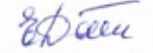                      «27» августа 2020  г.УТВЕРЖДАЮЗаведующий кафедрой романской филологии              Е.В. Кузнецова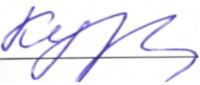                 «27» августа 2020  г.Тип практикипедагогическаяСоставитель(-и)Донченко Е.В., доцент, к.ф.н., профессор кафедры романской филологииНаправление подготовки45.06.01 ЯЗЫКОЗНАНИЕ И ЛИТЕРАТУРОВЕДЕНИЕНаправленность (профиль) ОПОП РОМАНСКИЕ ЯЗЫКИ (ФРАНЦУЗСКИЙ)Квалификация (степень)Исследователь. Преподаватель-исследовательФорма обучениязаочная Год приема 2020Код компетенцииПланируемые результаты обучения по практикеПланируемые результаты обучения по практикеПланируемые результаты обучения по практикеКод компетенцииЗнатьУметьВладетьУК-5новые   педагогические   технологии   воспитания   и обучения в вузе (в том числе информационные);   принципы формирования вторичной языковой личностианализировать  новые  педагогические  технологии  с точки зрения их эффективности;   строить профессиональное общение с соблюдением делового этикета; устанавливать педагогически целесообразные взаимоотношения с обучающимисясредствами  построения  адекватных  взаимоотношений  с обучающимися и с коллегами;   навыками   составления   аннотаций   на   письменные работы обучающихся; навыками работы с учебно-методической литературой;   новыми  педагогическими  технологиями  обучения  и воспитания (в том числе информационными)ОПК-2структуру  организации высшего образования,  нормативно­правовые  документы,  регламентирующие   ее деятельность;    учебный  план, программу   и   учебно-методические  материалы по дисциплинам профиля аспиранта;содержание   и   основные   требования   ФГОС   по направлениям подготовки вуза;   требования  к  структуре  и  содержанию  ОПОП, реализуемых в вузе;   структуру  и  принципы  формирования компетенций в рамках реализуемых ОПОП;   специфику профессиональной деятельности преподавателя вузапланировать и   осуществлять   образовательную деятельность  в  соответствии  с  требованиями  ФГОС  и разработанных на его основе ОПОП;   отбирать   и   применять   средства   формирования компетенций в рамках реализуемых ОПОПнавыками  создания  и  оценки  компонентов  ОПОП, разработанными на основе ФГОС;   приемами    создания    учебных    материалов    по формированию компетенций в рамках реализуемых  ОПОП; приемами  организации  контроля  результатов  обучения основе отечественного и зарубежного научного опыта;навыками создания УМК по дисциплинам выпускающей кафедры,  контрольных  материалов  и  тестовых  заданий для  контроля  контактной  и  самостоятельной  работы обучающихся,    в    том    числе    в    электронной образовательной среде вуза.ПК-4современные     средства   обучения   и   образовательные технологии;   основные  принципы  организации  учебного  занятия  в вузе;   основные  формы  взаимодействия   преподавателя   и обучающихся, а также обучающихся между собой;   приемы,  способы,  средства  и  формы  организации контроля в обучении в вузе;   объекты  контроля  языковой  и  речевой  подготовки обучающихся;проектировать  содержание  и  технологическое обеспечение  программы учебой дисциплины, видов практик в вузе на основе компетентностно-ориентированного обучения; организовать учебное занятие по определенной теме;   организовать   учебную   дискуссию   по   избранной проблеме;   демонстрировать     в     дискуссии     личную     и профессиональную культуру;  планировать    и    осуществлять    контролирующуюдеятельность на занятии в вузе; эффективно  строить  учебный  процесс  лингвистического   образования;   использовать современные информационные технологии в педагогической деятельности. навыками разработки планов семинарских, практических занятий, лабораторных работ следуя установленным   методологическим   и   методическим   подходам;   навыками использования   педагогически   обоснованных   форм,   методов   и   приемов   организации деятельности   обучающихся   на   учебных   занятиях   и   их   самостоятельной   работы;навыками применения   современных     средств   обучения   и   образовательных технологий   (в   т.ч.      информационно-коммуникационных технологий (ИКТ), электронных образовательных ресурсы (ЭОР);навыками создания   на   занятиях     образовательной   среды, обеспечивающей   формирование   у   обучающихся   компетенций,   предусмотренных ФГОС;   педагогически   обоснованными   формами,   методами,   способами   и   приемами организации контроля и оценки освоения учебного курса, дисциплины, применяя современные оценочные средства. №Разделы (этапы) практикиСодержание раздела (этапа)Код компетенцииТрудоемкость (в академ. часах)Формы текущего контроля1Подготовительный этап1.Участие в    работе установочной конференции: ознакомление с целью   и задачами практики, программой практики и т.д. Инструктаж по оформлению отчетной документации.2. Разработка индивидуального плана прохождения практики.УК-54Утвержденный план практики, собеседование2Рабочий этап1.Знакомство с коллективом,  организация рабочего места, инструктаж по технике безопасности, по пожарной безопасности.2.Изучение  структуры  организации,  нормативно-правовых  документов,  регламентирующих   ее деятельность;  ознакомление  с  учебным  планом, ОПОП   и   учебными   материалами по дисциплинам, которые аспирант планирует проводить.3. Посещение  и  анализ  занятий  преподавателя,  к которому прикреплен аспирант.4. Подготовка и проведение собственных лекций, семинаров, практических занятий.5.Самоанализ собственных занятий. УК-5, ОПК-2, ПК-4200План лекции (семинара).Самостоятельно спланированные и проведенные занятия (лекции, семинары), посещенные руководителем практики.3Итоговый этап1.Подготовка отчета о прохождении практики.2. Сдача   отчетных   документов   руководителю практики от вуза.3. Устная защита  отчета  о прохождении практики на заседании кафедры.УК-512Отчет о практике. Представление отчета на заседании кафедры.№ п/пКонтролируемые разделы (этапы) практикиКод контролируемой компетенции (компетенций) Наименование 
оценочного средства1Подготовительный этапУК-5Утвержденный план практики2Рабочий этапУК-5, ОПК-2, ПК-4План лекции (семинара). Самостоятельно спланированные и проведенные занятия (лекции, семинары), посещенные руководителем практики.3Итоговый этапУК-5Отчет о практике. Представление отчета на заседании кафедры.Шкала оцениванияКритерии оцениванияЗачтеноАспирант демонстрирует сформированность профессиональной компетенции на высоком или среднем уровне, обнаруживает понимание проблемы, задач и методов, свободно оперирует методическими категориями, применяет их в  решении конкретной педагогической задачи.В срок выполнены все поставленные задачи практики, проведены все мероприятия и зачетные уроки, вовремя сданы практические задания, проведенные уроки полностью реализует запланированные практические задачи обучения, отвечают общедидактическим закономерностям учебно-познавательной деятельности, построены с учетом основных закономерностей формирования речевых навыков и умений.Не зачтеноАспирант демонстрирует сформированность профессиональной компетенции на уровне ниже базового, проявляется недостаточность знаний, умений, навыков.Отчетная документация не сдана, а проведенные уроки не реализует практические, воспитательные, развивающие, общеобразовательные цели обучения. Имеются грубые нарушения общих дидактических, общих и частных методических закономерностей овладения иностранным языком. Способы и приемы работы в значительной степени не соответствуют целям и содержанию запланированной учебной работы.Наименование ЭБСЭлектронно-библиотечная система (ЭБС) ООО «Политехресурс» «Консультант студента». Многопрофильный образовательный ресурс «Консультант студента» является электронной библиотечной системой, предоставляющей доступ через сеть Интернет к учебной литературе и дополнительным материалам, приобретенным на основании прямых договоров с правообладателями. Каталог в настоящее время содержит около 15000 наименований. www.studentlibrary.ru. Регистрация с компьютеров АГУНаименование программного обеспеченияНазначениеAdobe ReaderПрограмма для просмотра электронных документовMozilla FireFoxБраузерПлатформа дистанционного обучения LМS MoodleВиртуальная обучающая средаMicrosoft Office 2013, Microsoft Office Project 2013, Microsoft Office Visio 2013Пакет офисных программ7-zipАрхиваторMicrosoft Windows 7 ProfessionalОперационная системаKaspersky Endpoint SecurityСредство антивирусной защитыНаименование современных профессиональных баз данных, информационных справочных системЭлектронный каталог Научной библиотеки АГУ на базе MARK SQL НПО «Информ-систем».https://library.asu.edu.ruЭлектронный каталог «Научные журналы АГУ»: http://journal.asu.edu.ru/Универсальная справочно-информационная полнотекстовая база данных периодических изданий ООО "ИВИС". http://dlib.eastview.com Имя пользователя: AstrGU 
Пароль: AstrGUКорпоративный проект Ассоциации региональных библиотечных консорциумов (АРБИКОН) «Межрегиональная аналитическая роспись статей» (МАРС) - сводная база данных, содержащая полную аналитическую роспись 1800 названий журналов по разным отраслям знаний. Участники проекта предоставляют друг другу электронные копии отсканированных статей из книг, сборников, журналов, содержащихся в фондах их библиотек.http://mars.arbicon.ruСправочная правовая система КонсультантПлюс. Содержится огромный массив справочной правовой информации, российское и региональное законодательство, судебную практику, финансовые и кадровые консультации, консультации для бюджетных организаций, комментарии законодательства, формы документов, проекты нормативных правовых актов, международные правовые акты, правовые акты, технические нормы и правила.http://www.consultant.ruИнформационно-правовое обеспечение «Система ГАРАНТ». В системе ГАРАНТ представлены федеральные и региональные правовые акты, судебная практика, книги, энциклопедии, интерактивные схемы, комментарии ведущих специалистов и материалы известных профессиональных изданий, бланки отчетности и образцы договоров, международные соглашения, проекты законов.Предоставляет доступ к федеральному и региональному законодательству, комментариям и разъяснениям из ведущих профессиональных СМИ, книгам и обновляемым энциклопедиям, типовым формам документов, судебной практике, международным договорам и другой нормативной информации. Всего в нее включено более 2,5 млн документов. В программе представлены документы более 13 000 федеральных, региональных и местных эмитентов.http://garant-astrakhan.ruНаименование современных профессиональных баз данных, информационных справочных системЗарубежный электронный ресурс Издательства Springer. № п\пПланируемые формы работыво время практикиКоличествочасовКалендарные сроки проведения планируемой работыОтметка о выполнении№ п\пСодержание проведенной работыТемаКол-во часовДата1.…Общий объем часов 